CONCURSO “SUBVENCIÓN A LA INSTALACIÓN EN LA ACADEMIA 2024”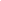 AGENCIA NACIONAL DE INVESTIGACIÓN Y DESARROLLO – ANIDUNIVERSIDAD DE SANTIAGO DE CHILEPERFIL PARA CONCURSO ACADÉMICO JORNADA COMPLETAREQUISITOS GENERALESLos requisitos de la Investigadora o investigador a instalar son:Ser de nacionalidad chilena o extranjera con permanencia definitiva en Chile al momento del cierre de la convocatoria.Deseable contar con registro en el Portal del Investigador de ANID.Poseer grado académico de doctora o doctor, el cual debe haber sido obtenido entre el 31 de diciembre del 2013, y el 31 de diciembre del 2023, (ambas fechas inclusive).Para las doctoras a instalar, que hayan tenido hijas o hijos, durante los últimos 10 años antes del cierre de la convocatoria, se considerará un año adicional por hija o hijo al tiempo máximo exigido desde que obtuvieron su grado de doctora. Lo anterior, deberá ser acreditado en la postulación, mediante la presentación obligatoria del certificado/s de nacimiento del hijo/a.Si el título se obtuvo en el extranjero, debe estar validado en Chile. OBLIGACIONES DE LA PERSONA INSTALADADedicación de jornada completa durante el período de ejecución de la subvención.Postular a convocatorias para proyectos competitivos extramurales. Se entenderán como proyectos extramurales competitivos aquellos instrumentos concursables de ANID, CORFO, MINEDUC, INACH,  u otras fuentes competitivas nacionales o agencias internacionales.Tener una productividad acorde con las orientaciones de la CNA de claustro doctoral, en el área de su especialidad.Cargo 1:REQUISITOS ESPECÍFICOSAcadémica o académico con grado de Doctor o Doctora en las áreas de ciencias sociales, humanidades y/o educación.  El Departamento de Historia busca la contratación de una académica o académico para fortalecer la docencia e investigación de la unidad a través del Programa de Subvención a la Instalación en la Academia, de ANID.REQUISITOS PARA EL PERFILPoseer el grado de Doctora o Doctor en Ciencias Sociales, Humanidades y/o Educación.Dar cuenta de la responsabilidad de conducir una línea de investigación interdisciplinaria que incluya a la Historia como una de las disciplinas.Haber participado como investigadora o investigador responsable de proyectos financiados con fondos concursables.Deseable contar con redes activas de colaboración científica con investigadores nacionales y/o internacionales.DEBERES  Y RESPONSABILIDADES A ASUMIRRealizar docencia en cursos de pregrado y/o postgrado en el Departamento de Historia.Contribuir al mejoramiento de planes y programas de las carreras de pregrado y de postgrado del Departamento de Historia.Dirigir trabajos de titulación y tesis. Contribuir al logro del plan estratégico del Departamento, promoviendo el trabajo interdisciplinario.Promover la formación de grupos de investigación en el área, con perfil interdisciplinario.Generar publicaciones indexadas en el área, con enfoque interdisciplinario.Participar de los procesos de mejoramiento continuo de la calidad, autoevaluación e innovación curricular de los programas de formación del Departamento de Historia.Participar en la gestión y administración de carreras y programas del Departamento de Historia.Integrar comités de carrera curriculares o de autoevaluación en los programas de pre y posgrado.Promover, organizar y participar de iniciativas que vinculen el quehacer académico y profesional del Departamento de Historia con el medio social.Cargo 2:REQUISITOS ESPECÍFICOSAcadémica o académico con grado de Doctor o Doctora en Química con experiencia en el área de la Bio-Inorgánica.El Departamento de Química de los Materiales busca la contratación de una académica o académico para fortalecer la investigación interdisciplinaria y docencia en la unidad académica, a través del Programa de Subvención a la Instalación en la Academia de ANID.REQUISITOSPoseer el grado de Doctor o Doctora en Química con experiencia postdoctoral en centros de investigación de excelencia.Haber participado de investigación interdisciplinaria en el área de la Química Bioinorgánica, demostrable mediante publicaciones en revistas de alto impacto.Deseable haber participado como investigadora o investigador responsable de proyectos financiados con fondos concursables.Contar con redes de colaboración con investigadores extranjeros de reconocido prestigio en el campo de la Química Bioinorgánica.Demostrar la capacidad para crear y dictar cursos interdisciplinarios de especialización, a nivel de pregrado y postgrado.Dominio avanzado del idioma inglés y del español.* En condiciones de igualdad, se dará preferencia a candidatas mujeres.Cargo 3: REQUISITOS ESPECÍFICOSAcadémica o académico con  grado de doctor o doctora en Farmacología o equivalente con especialidad en señalización y compartimentalización celular.El Departamento de Biología busca la contratación de una académica o académico para fortalecer la docencia e investigación de la unidad a través del Programa de Subvención a la Instalación en la Academia, de ANID.REQUISITOSPoseer el grado de Doctora o Doctor en Farmacología o equivalente y contar con experiencia postdoctoral.Desarrollar investigación en biología celular, con énfasis en las siguientes áreas:Señalización y compartimentalización celularSíntesis de nanopartículas poliméricas y liberación de fármacosReceptores de membrana acoplados a proteína G (GPCR)Biosensores y técnicas de BRET y FRETDolor crónicoPoseer publicaciones relevantes en su área de especialización.Deseable contar con redes activas de colaboración científica a nivel nacional e internacional.Deseable tener experiencia en tutorías de estudiantes como guía de tesis.Deseable manejo de animales de investigación y técnicas quirúrgicas.Dominio del idioma inglés.Cargo 4: Requisitos específicosAcadémica o académico  con grado de doctora o doctor en Comunicación, Sociología, Ciencia Política, Ciencias Sociales o Humanidades. La Escuela de Periodismo busca la contratación de una académica o académico para fortalecer la docencia e investigación de la unidad a través del Programa de Subvención a la Instalación en la Academia, de ANID.REQUISITOS ESPECÏFICOS Desarrollar investigación en Sociología de la cultura y la comunicación, Democracia cultural y esfera pública, con énfasis en al menos una de las siguientes áreas:Políticas públicas de cultura y patrimonio.Participación cultural, interculturalidad y plurinacionalidad.Circulación internacional de ideas en materia cultural.Lenguajes, narrativas y estéticas del campo cultural.Evidenciar una agenda de investigación activa en acción pública en cultura y patrimonio, lo cual incluye:Tener publicaciones relevantes en su área de especialización (artículos de corriente principal, libros y capítulos de libros)Evidenciar inserción en redes internacionales activas de colaboración científica.Tener experiencia en la organización de actividades académicas (charlas, seminarios, coloquios, foros, congresos, etc.).Deseable	haber	participado	como	investigador	(a)	responsable	o co-Investigador (a) de proyectos financiados con fondos concursables.Deseable investigación aplicada para el diseño de la regulación estatal del sector de la cultura y políticas culturales.Comprobar experiencia en materias de proyectos y/o gestión cultural en organizaciones, instituciones y consultoras, particularmente deseable en el sector estatal y políticas públicas.Tener 5 años de experiencia en docencia de pre y postgrado.Dominio del idioma español.En condiciones iguales, se privilegiará la subvención a la instalación en la academia de una académica mujer. En específico, la evaluación contemplará acciones afirmativas para la superación de brechas mediante una asignación de puntaje adicional a las candidaturas que contribuyan “generar mayor equidad en la conformación del cuerpo académico”, misión contemplada en el Plan de Desarrollo Estratégico de la Escuela de Periodismo 2020-2030.La postulación debe incluir una declaración jurada que indique que no ha sido sentenciado/a por causas de la Ley Nº 21.369 que regula el Acoso Sexual, la Violencia y la Discriminación de Género en el Ámbito de la Educación Superior y que declara no pertenecer al Registro Nacional de Deudores de Pensiones de Alimentos creado por la Ley N°21.389.Cargo 5:REQUISITOS ESPECÍFICOSAcadémica o académico con Doctorado en Ingeniería Estructural o equivalente.El Departamento de Ingeniería en Obras Civiles busca la contratación de una académica o académico para fortalecer la docencia e investigación de la unidad a través del Programa de Subvención a la Instalación en la Academia, de ANID.REQUISITOSPoseer el título profesional de Ingeniero Civil, con grado de doctor en una disciplina afín a la Ingeniería Estructural.Desarrollar investigación en Ingeniería Estructural, con énfasis en alguna(s) de las siguientes disciplinas: Dinámica estructural, Ingeniería Sísmica, Dinámica de Suelos, estudio de materiales, Mecánica Computacional Estructural, Interacción Suelo-Estructura, o cualquier disciplina afín a la Ingeniería Estructural.Poseer publicaciones relevantes en su área de especialización.Deseable tener experiencia tanto en simulación computacional de materiales y/o estructuras, como en el desarrollo de trabajos experimentales de laboratorio.Deseable haber participado como investigadora o investigador responsable de proyectos financiados con fondos concursables.Deseable contar con redes activas de colaboración científica de alto nivel.Deseable tener experiencia en tutorías de estudiantes como guía de tesis.Dominio del idioma español.Cargo 6:REQUISITOS ESPECÍFICOSAcadémica o académico con doctorado en Matemática o equivalente.El Departamento de Matemática y Ciencia de la Computación busca la contratación de una académica o académico para fortalecer la docencia, investigación y vinculación con el medio de la unidad a través del Programa de Subvención a la Instalación en la Academia, de ANID.REQUISITOSPoseer el grado de Doctora o Doctor en Matemática o equivalente.En investigación: desarrollar investigación en Matemáticas fundamentales, con énfasis en al menos una de las siguientes áreas:Álgebra y geometría.Matemática discreta y optimización. Sistemas dinámicos. Poseer publicaciones relevantes en su área de especialización.Contar con redes activas de colaboración científica de alto nivel tanto en Chile como en el extranjero.Deseable haber participado como investigadora o investigador responsable de proyectos financiados con fondos concursables.Tener dominio de los idiomas español e inglés.DEBERES  Y RESPONSABILIDADES A ASUMIREn docencia: perfilarse como una académica  idónea  o académico idóneo para  fortalecer los programas de postgrado del departamento, cumpliendo a su vez con labores en carreras de pregrado como Ingeniería Matemática y otras.En vinculación con el medio: tener un perfil apto para participar en actividad de difusión de la matemática del departamento (Festival de Matemáticas, Campeonato Escolar de Matemáticas) o para postular a fondos internos (VIME) o externos (EXPLORA, Ciencia Pública).EN CONDICIONES DE IGUALDAD, SE DARÁ PREFERENCIA A CANDIDATAS MUJERES.​​Cargo 7:REQUISITOS ESPECÍFICOSAcadémica o académico con doctorado en Microbiología o equivalente.El Departamento de Biología busca la contratación de una académica o académico para fortalecer la docencia e investigación de la unidad a través del Programa de Subvención a la Instalación en la Academia, de ANID.REQUISITOSPoseer el grado de Doctora o Doctor en Microbiología o equivalente.Desarrollar investigación en Microbiología Molecular, con énfasis en al menos tres de las siguientes áreas:Microbiología molecular de extremófilos Estrés a factores bióticos y abióticos.Clonamiento y expresión génicaPurificación de proteínas y ensayos enzimáticosEstudios en proteostasis (chaperonas moleculares, proteasas)Aislamiento de microorganismos ambientalesExperiencia en el diseño y análisis de estudios ómicos Estudio de comunidades microbianas (análisis metagenómicos, actividad biológica, etc.)Poseer competencia en investigación, reflejadas en publicaciones indexadas relevantes en su área de especialización.Deseable haber participado como investigadora o investigador en proyectos financiados con fondos concursables.Contar con experiencia Postdoctoral en Investigación. Deseable contar con redes activas de colaboración científica de alto nivel.Deseable experiencia en docencia universitaria (Biología Celular, Molecular, Bioquímica y Microbiología) y actividades académicas.Poseer diplomado en Docencia Universitaria.Deseable tener experiencia en tutorías o cotutorías de estudiantes como guía y/o evaluadora de tesis.SE DARÁ PRIORIDAD A PERSONAS CON EXPERIENCIA EN MICROBIOLOGÍA BÁSICA Y MOLECULAR.EN CONDICIONES DE IGUALDAD, SE DARÁ PREFERENCIA A CANDIDATAS MUJERES.Cargo 8:REQUISITOS ESPECÍFICOSAcadémica o académico con doctorado en Química con experiencia en el área de Química Inorgánica experimental .El Departamento de Química de los Materiales busca la contratación de una académica o académico para fortalecer la docencia e investigación de la unidad a través del Programa de Subvención a la Instalación en la Academia, de ANID.REQUISITOSPoseer el grado de Doctora o Doctor en Química con formación en Química Inorgánica. Desarrollar investigación inter- y multidisciplinaria en Química Inorgánica y Analítica, con énfasis en las siguientes áreas de especialización:Síntesis de complejos organometálicos y nanoestructuras multipropósito. Aplicación como sensores ópticos y electroquímicos en la determinación de analitos (inorgánicos y orgánicos) en matrices reales.Aplicación de complejos organometálicos en bioinorgánica.Tener publicaciones relevantes en su área de especialización.Participación en proyectos financiados con fondos concursables en calidad de investigador principal y/o co-investigador.Contar con redes activas de colaboración científica nacionales e internacionales.Poseer experiencia en dirección de trabajos de titulación en las áreas requeridas.Experiencia en docencia en carreras del área de la Química.Deseable participación en actividades de vinculación con el medio. Deseable diplomado en docencia universitaria.Dominio del idioma español.SE DARÁ PRIORIDAD A PERSONAS CON EXPERIENCIA EN QUÍMICA INORGÁNICA EXPERIMENTAL.EN CONDICIONES DE IGUALDAD, SE DARÁ PREFERENCIA A CANDIDATAS MUJERES.Cargo 9: REQUISITOS ESPECÍFICOSAcadémica o académico con doctorado en Diseño Urbano, Proyecto Urbano o Planificación Urbana Sostenible o equivalente.La Facultad de Arquitectura y Ambiente Construido busca la contratación de una académica o académico para fortalecer la docencia e investigación de la unidad a través del Programa de Subvención a la Instalación en la Academia, de ANID.REQUISITOSPoseer el grado de Doctora o Doctor en, Diseño Urbano, Proyecto Urbano o Planificación Urbana o equivalente.Desarrollar investigación en Diseño Urbano, Proyecto Urbano o Planificación Urbana Sostenible, con énfasis en al menos una de las siguientes áreas:Diseño, Proyecto o Planificación Urbana Sostenible y/o Resiliente.Vivienda y densificación urbana.Instrumentos de Planificación y Gestión Urbana y Territorial.Poseer publicaciones relevantes en su área de especialización.Deseable haber participado como investigadora o investigador responsable de proyectos financiados con fondos concursables.Deseable contar con redes activas de colaboración científica de alto nivel.Deseable tener experiencia en tutorías de estudiantes como guía de tesis.Dominio del idioma español.EN CONDICIONES DE IGUALDAD, SE DARÁ PREFERENCIA A CANDIDATAS MUJERES.Cargo 10:REQUISITOS ESPECÍFICOSAcadémica o académico con doctorado en Química o equivalente.El Departamento de Ciencias del Ambiente de la Facultad de Química y Biología busca la contratación de una académica o académico para fortalecer la docencia e investigación de la unidad a través del Programa de Subvención a la Instalación en la Academia, de ANID.REQUISITOS Poseer el grado de Doctor o Doctora en Química.Deseable experiencia en docencia universitaria y/o diplomado en docencia Universitaria Desarrollar investigación en fisicoquímica orgánicaPoseer publicaciones relevantes en su área de especialización.Deseable tener experiencia en el análisis e interpretación de espectrometría de masas. Deseable tener experiencia en fotofísica y fotoquímica en medios homogéneos y microheterogeneos.Deseable haber participado como investigadora o investigador responsable de proyectos financiados con fondos concursables.Deseable participación en redes de contacto nacionales e internacionales demostrable mediante estadías de investigación, participación en proyectos de colaboración internacional nacionales o equivalentes en el extranjero y/o publicaciones con grupos de investigación extranjeros. Deseable tener experiencia en tutorías de estudiantes como unidades de investigación y/o tesis.Dominio del idioma español.EN CONDICIONES DE IGUALDAD, SE DARÁ PREFERENCIA A CANDIDATAS MUJERES.